応 募 企 画 書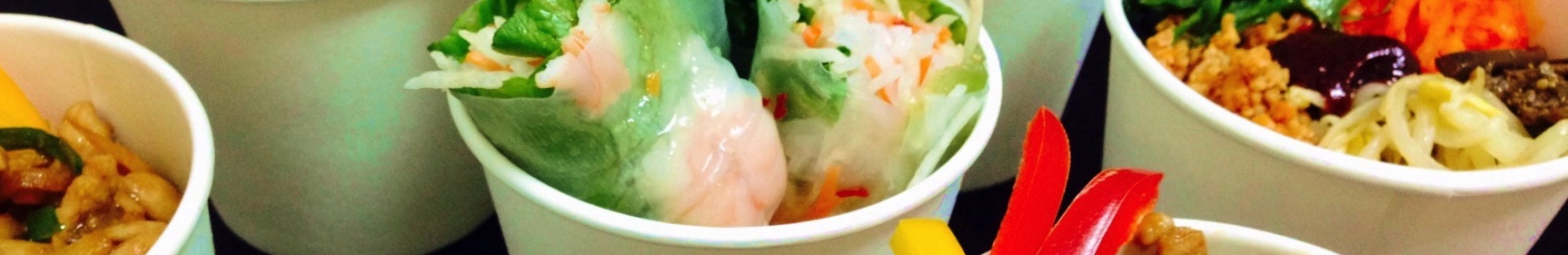 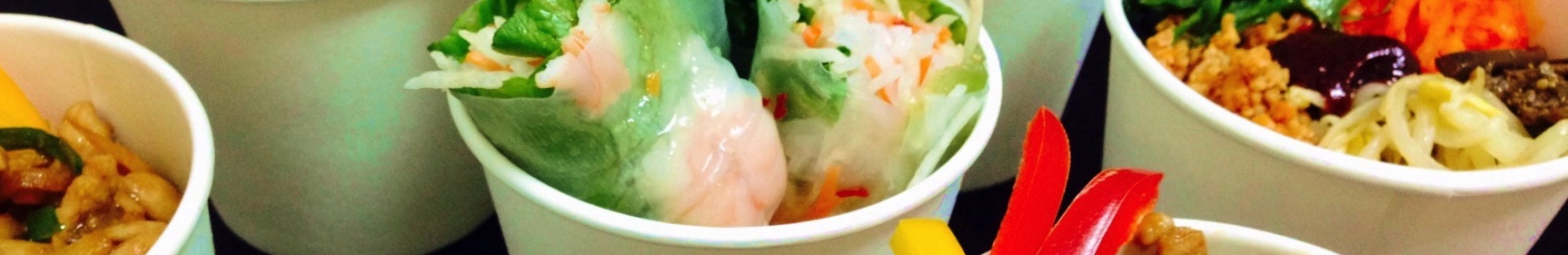 提出日：　2015年　　　月　　　日《チームに関する基本情報》チーム名：						《企画概要①》・テーマとした国：					・メニュー：						・どんな商品なのか簡単にご説明ください。・販売価格：				円・1日の想定販売数：			食　→　２日間で		食(1) 商品の優位性はどこにあるか(2) ターゲットは誰を想定しているか(3) 売るためにどんなマーケティング戦略を考えているか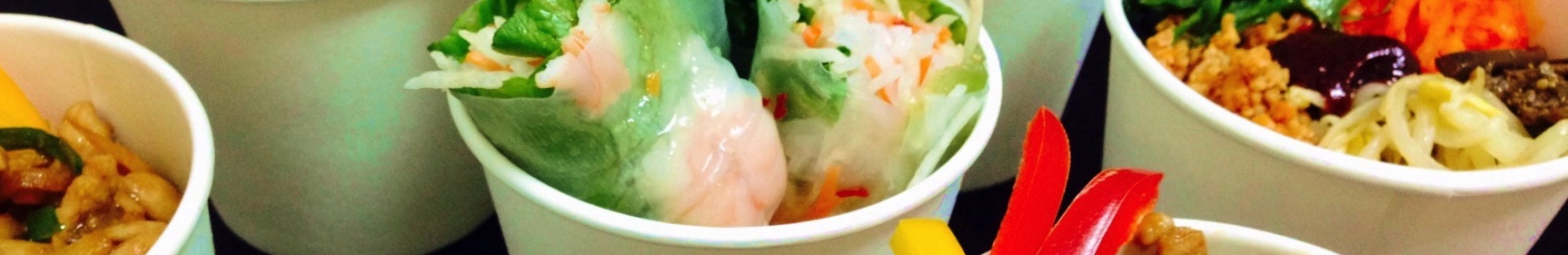 《企画概要②》・テーマとした国：					・メニュー：						・どんな商品なのか簡単にご説明ください。・販売価格：				円・1日の想定販売数：			食　→　２日間で		食(1) 商品の優位性はどこにあるか(2) ターゲットは誰を想定しているか(3) 売るためにどんなマーケティング戦略を考えているか作り方・レシピ・出来上がり予想図/写真等、どのように調理し、どんなものができるのかわかる資料を提示してください。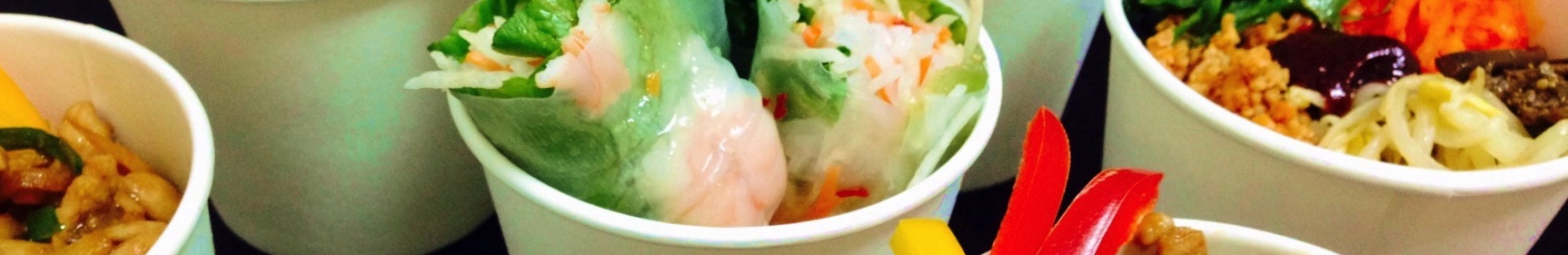 《企画①》　	メニュー：					《企画②》	メニュー：					